Таврійський національний університет імені В.І. ВернадськогоПРОТОКОЛ № __________від «	»	20	р.Засідання предметної комісії з валідування результатів інформальної освіти, створеної розпорядженням директора навчально-наукового інституту від	№ ___Склад предметної комісії:Голова:  	Члени:  	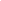 Розглядали: Результати контрольного заходу для визнання результатів навчання, набутих у інформальній освіті здобувачем  ______________________ з метою зарахування освітнього компонента «___________________».Питання білету та оцінка відповіді:1.  	 	;2.  	(зазначити питання білету та оцінку відповідей (відмінно, добре, задовільно, незадовільно) кожного питання)Рішення предметної комісії:Визнати результати навчання, набуті у інформальній освіті здобувачем  ______________________. Зарахувати освітній компонент «__________________________________________» з оцінкою  __________» (_____________ балів ЄКТС).Голова комісії: ____________________		_______________________ 	Члени комісії:  ____________________              _______________________		 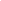 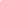 підпис			Ім’я та ПРІЗВИЩЕЗ рішенням комісії ознайомлений  		 	дата				підпис 		Ім’я та ПРІЗВИЩЕ